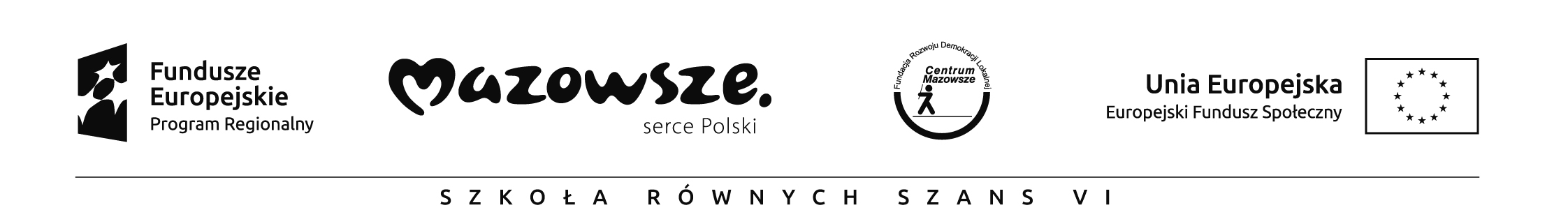 DEKLARACJA WYBORU ZAJĘĆ W PROJEKCIEJa, niżej podpisana/y ....................................................................................................................................... jako opiekun prawny                                                                       (imię i nazwisko opiekuna prawnego) ..............................................................................................................klasa...........................deklaruję jej/jego* udział w projekcie                   (imię i nazwisko ucznia)RPMA.10.01.01-14-3910/15-00 pn. „ Szkoła Równych Szans - VI edycja”współfinansowanego przez Unię Europejską w ramach Europejskiego Funduszu Społecznego oraz budżetu państwa w Ramach Regionalnego Programu Operacyjnego Województwa Mazowieckiego na lata 2014-2020 realizowanego przez Gminę Sarnaki/Gimnazjum w Sarnakach  w okresie od 01.09.2016 roku do 31.12.2017 roku.Deklaruję udział mojego dziecka w następujących rodzajach zajęć:1. (główne).................................................................................................................................................................................................... 2. (dodatkowe)..........................................................................................................................................................................................……………………………………………………………………………………………………………………….………………………………………………………………………………………………..…Jednocześnie oświadczam, że ……………............................................................................... spełnia kryteria kwalifikowalności                                                                       (imię i nazwisko ucznia)uprawniające ją/go*  do udziału w projekcie. Wyrażam zgodę na publikację wizerunku mojego dziecka w celu promocji realizacji projektu. Deklaruję  udział dziecka  w co najmniej  80% zajęć.Deklaruję wypełnianie  ankiet ewaluacyjnych  związanych z badaniem wzrostu kompetencji. Zapoznałem się z  Regulaminem rekrutacji i uczestnictwa w zajęciach Szkoły Równych Szans VI.....................................................                                              ....................................................         (miejscowość i data)                                                                                                                      (podpis opiekuna prawnego)*) Niewłaściwe skreślić